От заявителя                     Фамилия________________________________________________________________                                              Имя____________________________________________________________________                                              Отчество________________________________________________________________                                              Адрес регистрации _______________________________________________________Заявлениео заключении договора об оказании услуг	Прошу заключить договор об оказании услуг по: (документы прилагаются индивидуальными предпринимателями и физическими лицами):Приложение: копия паспорта с листом регистрации по месту жительства, копия свидетельства о постановке на учёт в налоговом органе, копия свидетельства о регистрации в качестве ИП.  ---------------------------------------------------------------------------------------------------------------отрывная часть------------------------------------------------------------------------------------------------------------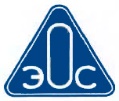 АО «ГНИИХТЭОС»Филиал АО «ГНИИХТЭОС» «Силан»Директоруфилиала АО «ГНИИХТЭОС» «Силан»Будыкину М. В.ул. Зайцева, д. 14, г. Данков, Липецкая область, 399851, е-mail: info@silan.ru        предрейсовым медицинским          осмотрам _____________________________85,00 руб.___________________________________________                                                                                                                                 (указать прайс цен)        послерейсовым медицинским         осмотрам________________________________85,00 руб.___________________________________________                                                                                                                               (указать прайс цен)         техническому обслуживанию          транспортных  _______________1750,00 руб. в т. ч. НДС и 2300, 00 в т. ч НДС___________________                    средств (ТО-1, ТО-2)                                                         (указать прайс цен)        проверке технического         состояния транспортного                                                                                                                                                                                                                                              средства:         с путевой          документацией__________________________125,00 руб. с НДС______________________________         без путевой         документации__________________________100,00 руб. без НДС__________________________________                                               (указать прайс цен)        хранению (стоянке)        транспортного         средства:        на открытой         стоянке _______________________________1250,00 руб. в т. ч. НДС___________________________        в отапливаемом        боксе__________________________________1750,00 руб. в т. ч. НДС __________________________                                                                                                                                                                     (указать прайс цен)«_____» _______________ 20____ г.«_____» _______________ 20____ г.____________________________________________________________________________            (подпись заявителя/представителя заявителя)            (подпись заявителя/представителя заявителя)Дополнительные контактные данные:Дополнительные контактные данные:Мобильный номер телефона:Мобильный номер телефона:8□□□□□□□□□□Дополнительные контактные данные:Дополнительные контактные данные:Электронный адрес:Электронный адрес:______________ @__________.____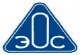 АО «ГНИИХТЭОС»Филиал АО «ГНИИХТЭОС» «Силан»Заявление о заключении договора об оказании услуг принято к рассмотрению.Заявление принял _________________________________    _	____________   «______» _______________ 20____г.                  Ф.И.О. и  подпись сотрудника филиала АО «ГНИИХТЭОС» «Силан»